LABOR DAY TOURNAMENT 2023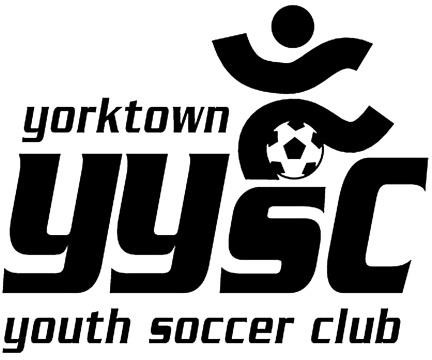 Business Sponsor AdvertisementTeam Name/Sold by:	_ 	Advertiser’s Name:	_	_Advertiser’s Phone 	 	Advertiser’s Email:	_	_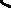 Dear Sponsor:The Yorktown Youth Soccer Club will be hosting our Annual 2022 Labor Day Soccer Tournament. We are asking you to support the YYSC Travel Teams by advertising with our club. Please choose one or more of the choices below:This year we will be offering the following:	Please Circle:Choice 1 – Virtual Business Card Journal	$150Your business card in a “Virtual Directory” located on our websiteChoice 2 - Field Sign	 $300Your Business name and contact on a sign at the field    Choice 3-Email BlasSponsor information will be sent to all YYSC families for the amount of time purchasedPlease circle one:     $300/3 months (3 blasts)                                   $600/6 months  (6 blasts                                          $1200 / 1 year (12 blasts)                                                         Choice 4- Uniform Advertising: Your Logo or company name will be placed on a club uniform- Due by 5/20231 Team	$350   4 teams	        $1000      Choice 5- Banner Options-4x8 Banner of fence at tournament (2 days)    $500        Choice 6- Website advertising         Fixed logo on website$300/6 months                                          $600 / 1 year Donation: (please circle one)	$50	$75	$100	$250	$500mail to:YYSC1928 Commerce Street Yorktown Heights, NY 10598Phone (914) 214-8118 Email YYSC@VERIZON.NET